Light’s glittering morn bedecks the sky          AMNS 329     Melody: Lasst uns erfreuen (Easter Song)      8 8. 4 4. 8 8. and Alleluias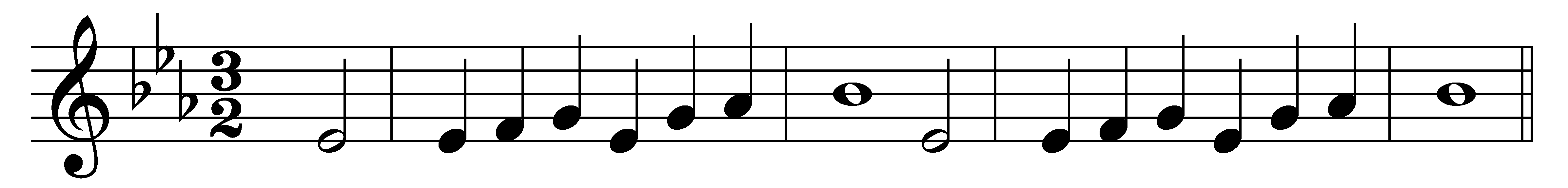 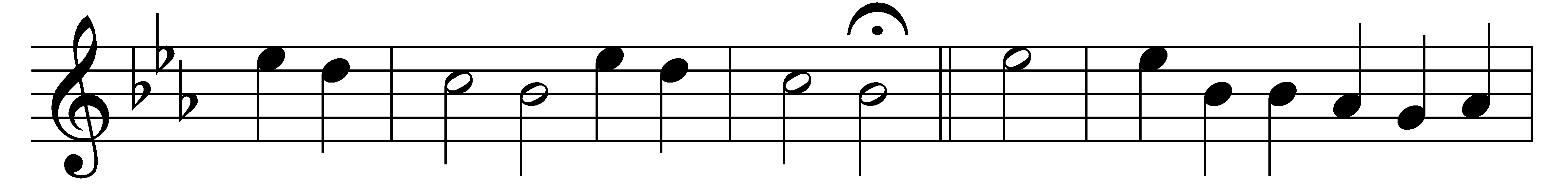 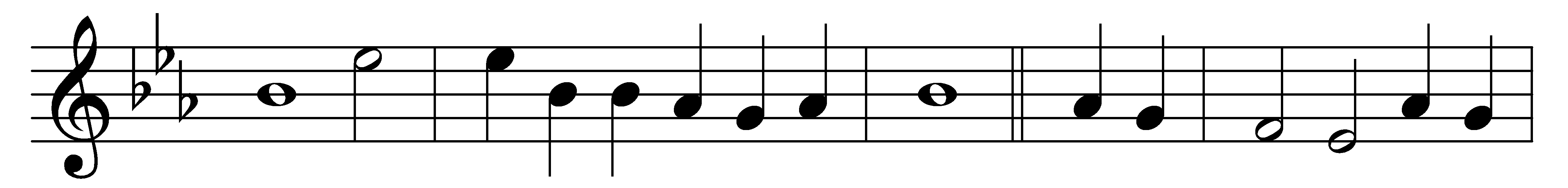 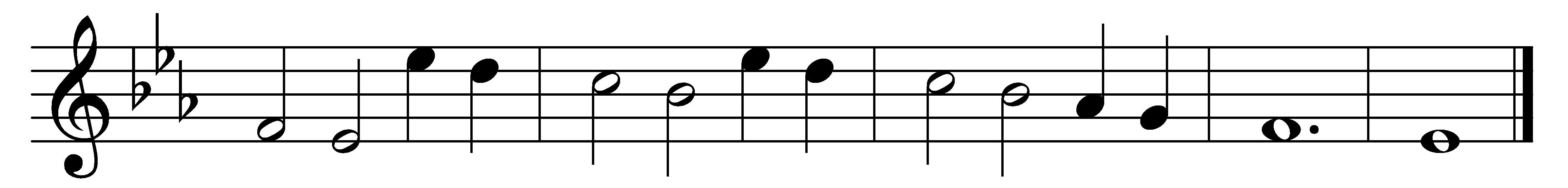 Part 1Light’s glittering morn bedecks the sky;heaven thunders forth its victor-cry:Alleluia.The glad earth shouts her triumph high,and groaning hell makes wild reply:Alleluia.While he, the King, the mighty King,despoiling death of all its sting,and trampling down the powers of night,brings forth his ransomed saints to light:His tomb of late the threefold guardof watch and stone and seal had barred;but now, in pomp and triumph high,he comes from death to victory:The pains of hell are loosed at last,the days of mourning now are past;an angel robed in light hath said,‘The Lord is risen from the dead:’Part 2O bitter the apostles’ painfor their dear Lord so lately slain,by rebel servants doomed to diea death of cruel agony:With gentle voice the angel gavethe women tidings at the grave:‘Fear not, your Master shall ye see;he goes before to Galilee:’Then, hastening on their eager waythe joyful tidings to convey,their Lord they met, their living Lord,and falling at his feet adored:His faithful followers with speedto Galilee forthwith proceed,that there once more they may beholdthe Lord’s dear face, as he foretold:Part 3That Eastertide with joy was bright,the sun shone out with fairer light,when, to their longing eyes restored,the glad apostles saw their Lord:He bade them see his hands, his side,where yet the glorious wounds abide;the tokens true which made it plaintheir Lord indeed was risen again:Jesu, the King of gentleness,do thou thyself our hearts possess,that we may give thee all our daysthe tribute of our grateful praise:DoxologyO Lord of all, with us abidein this our joyful Eastertide;from every weapon death can wieldthine own redeemed for ever shield:All praise be thine, O risen Lord,from death to endless life restored;all praise to God the Father beand Holy Ghost eternally:Words: Latin, translated by John Mason Neale (1818-1866)Music: Melody from Geistliche Kirchengesäng, Cologne, 1623